115230, г. Москва, Варшавское шоссе 42                                          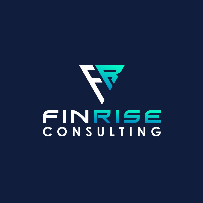 ИНН 7724922531/ОГРН 114774659840                                              +7 (499) 490‒58‒88, 8 (903) 713-56-49                                              e.trafimova@risefinance.ruБолее 15 лет «Финрайз Консалтинг» оказывает профессиональную помощь в привлечении финансирования, а также в решении различных финансовых задач и повышении эффективности работы бизнеса.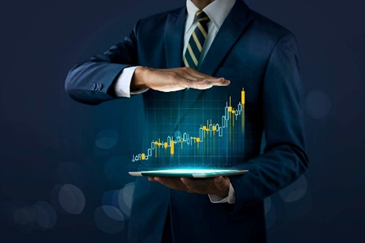 Услуги компании:Банковские гарантии: государственные банковские гарантии 44-ФЗ, 223 ФЗ, 615 ПП, коммерческие банковские гарантии.Оборотное кредитование: кредитование оборотного капитала, овердрафт, ломбардное кредитование, рефинансирование.Контрактное кредитование: кредитование на исполнение контракта.Проектное финансирование.Торговое финансирование: факторинг, лизинг, аккредитивы, экспортно-импортные сделки. Льготное финансирование с государственным участием: субсидии, грантыИнвестиции: привлечение инвестиционных фондов и частных инвесторов.Консалтинг: анализ кредитоспособности, бизнес планирование, анализ доступности финансов, анализ доступных продуктов, финансовое сопровождение, подготовка документов для финансирования, обучение финансовых директоров и бухгалтеров, оптимизация и цифровизация бизнес процессов, разработка KPI и построение оргструктуры, капитализация и продажа бизнеса, выход компании на IPO.Дополнительные услуги: ВЭД, эквайринг, все виды страхования, все виды оценки.ДЛЯ ЧЛЕНОВ НП «ЛИЗИНГОВЫЙ СОЮЗ» СКИДКА 10% НА ВСЕ ВИДЫ НАШИХ УСЛУГ.